Tiêu đề (14 pt)Họ và tên tác giả đầu tiên1, Họ và tên tác giả thứ 22, Họ và tên tác giả thứ ba3,… (10 pt)1Tên đơn vị công tác của tác giả đầu tiên,2Tên đơn vị công tác của tác giả thứ 2 3Tên đơn vị công tác của tác giả thứ 3 (9 pt)ĐẶT VẤN ĐỀ (11 pt)Lý do tiến hành nghiên cứu...Chính vì lý do trên, nghiên cứu của chúng tố được thực hiện nhằm mục tiêu 1) …….; 2) ……..PHƯƠNG PHÁP NGHIÊN CỨU (11 pt)Thiết kế nghiên cứuĐịa điểm và thời gian nghiên cứu Đối tượng nghiên cứu Cỡ mẫu, chọn mẫuBiến số/chỉ số/ nội dung/chủ đề nghiên cứuKỹ thuật, công cụ và quy trình thu thập số liệuXử lý và phân tích số liệuĐạo đức nghiên cứuKẾT QUẢ (11 pt)Đặc điểm chung của các đối tượng nghiên cứuBảng 1 cho thấy ….Bảng 1. Đặc điểm chung của các đối tượng nghiên cứuKết quả mục tiêu 1…Hình 1 trình bày ….Hình 1. Tỷ lệ….. Kết quả mục tiêu 2…BÀN LUẬN (11 pt)Nghiên cứu của chúng tôi đã chỉ ra rằng….. Nghiên cứu của chúng tôi còn có một số hạn chế…KẾT LUẬN (11 pt)Nghiên cứu …. KHUYẾN NGHỊ (nếu có) (11 pt)TÀI LIỆU THAM KHẢONguyễn Văn H, Nguyễn Hữu K. Suy dinh dưỡng tại Việt nam và một số yếu tố liên quan, 2016. Tạp chí Khoa học Nghiên cứu Sức khỏe và Phát triển 2017; 20(5): 14 – 19.Leurs R, Church MK, Taglialatela M. H1-antihistamines: inverse agonism, anti-inflammatory actions and cardiac effects. Clin Exp Allergy. 2002 Apr;32(4):489-498Title of the paper in EnglishNguyen Van A1, Nguyen Thi K21 Thu Duc City hospital2XXX hospitalAbstract1) Introduction:, 2) Objective : , 3) Methods: ; 4) Main findings: , 5) Conclusions: … Keywords: Keyword 1, keyword 2 * Chú thích: định dạng có thể được điều chỉnh trong trường hợp nội dung bài có tính đặc thù.BÀI NGHIÊN CỨU GỐCLịch sử duyệt bài:TÓM TẮT (10 pt)Ngày nhận bài:Ngày phản biện:Ngày chấp nhận:Đặt vấn đề:Mục tiêu :Phương pháp nghiên cứu :Kết quả : Kết luận : Từ khoá: Từ khóa 1, từ khóa 2, từ khóa 3, từ khóa 4, từ khóa 5 DOI:……………………………….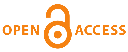 Đặt vấn đề:Mục tiêu :Phương pháp nghiên cứu :Kết quả : Kết luận : Từ khoá: Từ khóa 1, từ khóa 2, từ khóa 3, từ khóa 4, từ khóa 5Thông tin tác giả liên hệHọ và tên:Đơn vị công tác:Email: 